Publicado en España el 01/06/2021 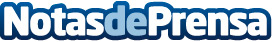 ¿Pensando en opositar? Consejos del CEF. - antes de decidir2020 fue un año difícil para la oferta de empleo público, pero ya acaban de ser convocadas las nuevas plazas. "La crisis se ha hecho notar también en el perfil de los opositores, aunque, el número de plazas ofertadas anima a prepararse", afirma Ángela de las Heras, directora del Área Oposiciones del CEF.- Centro de Estudios FinancierosDatos de contacto:Rocío Guitián Martín   678 495 316 Nota de prensa publicada en: https://www.notasdeprensa.es/pensando-en-opositar-consejos-del-cef-antes-de_1 Categorias: Finanzas Emprendedores E-Commerce http://www.notasdeprensa.es